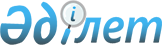 Шахтинск қалалық мәслихатының 2020 жылғы 24 желтоқсандағы № 1780/45 "2021-2023 жылдарға арналған қалалық бюджет туралы" шешіміне өзгерістер енгізу туралы
					
			Мерзімі біткен
			
			
		
					Қарағанды облысы Шахтинск қалалық мәслихатының 2021 жылғы 23 желтоқсандағы № 100/10 шешімі. Қазақстан Республикасының Әділет министрлігінде 2021 жылғы 24 желтоқсанда № 25990 болып тіркелді. Мерзімі өткендіктен қолданыс тоқтатылды
      ШЕШТІ:
      1. Шахтинск қалалық мәслихатының "2021-2023 жылдарға арналған қалалық бюджет туралы" 2020 жылғы 24 желтоқсандағы № 1780/45 болып (Нормативтік құқықтық актілерді мемлекеттік тіркеутізілімінде № 21959 болып тіркелген) шешіміне келесі өзгерістер енгізілсін: 
      1-тармақ жаңа редакцияда жазылсын: 
      "1. 2021-2023 жылдарға арналған қалалық бюджет тиісінше 1, 2 және 3 қосымшаларға сәйкес, оның ішінде 2021 жылға келесі көлемдерде бекітілсін:
      1) кірістер – 11 264 864 мың теңге, оның ішінде:
      салықтық түсімдер бойынша – 1 911 053 мың теңге;
      салықтық емес түсімдер бойынша – 23 411 мың теңге;
      негізгі капиталды сатудан түсетін түсімдер бойынша – 74 959 мың теңге;
      трансферттердің түсімдері бойынша – 9 255 441 мың теңге;
      2) шығындар –11 810 976 мың теңге;
      3) таза бюджеттік кредиттеу - 0 мың теңге:
      бюджеттік кредиттер – 0 мың теңге;
      бюджеттік кредиттерді өтеу – 0 мың теңге;
      4) қаржылық активтермен операциялар бойынша сальдо – 109 261 мың теңге:
      қаржы активтерін сатып алу – 109 261 мың теңге;
      мемлекеттің қаржы активтерін сатудан түсетін түсімдер – 0 мың теңге;
      5) бюджеттің дефициті (профициті ) – -655 373 мың теңге;
      6) бюджет дефицитін (профицитін пайдалану) қаржыландыру – 655 373 мың теңге: 
      қарыздар түсімдері – 0 мың теңге;
      қарыздарды өтеу – 0 мың теңге;
      бюджет қаражаттарының пайдаланылған қалдықтары – 655 373 мың теңге.";
      көрсетілген шешімнің 1, 4, 5 қосымшалары осы шешімнің 1, 2, 3 қосымшаларға сәйкес жаңа редакцияда жазылсын.".
      2. Осы шешім 2021 жылғы 1 қаңтардан бастап қолданысқа енгізіледі. 2021 жылға арналған қалалық бюджет 2021 жылға арналған облыстық бюджеттен берiлетiн нысаналы трансферттер және бюджеттік кредиттер 2021 жылға арналған қалалық бюджеттік бағдарламалар әкімшілеріне нысаналы трансферттер және бюджеттік кредиттер
					© 2012. Қазақстан Республикасы Әділет министрлігінің «Қазақстан Республикасының Заңнама және құқықтық ақпарат институты» ШЖҚ РМК
				
      Шахтинск қалалық мәслихатының хатшысы

Ж. Мамерханова
Шахтинск қалалық мәслихатының
2021 жылғы 23 желтоқсандағы
№ 100/10
Шешіміне 1 қосымшаШахтинск қалалық мәслихатының
2020 жылғы 24 желтоқсаны
№ 1780/45
шешіміне 1 қосымша
Санаты
Санаты
Санаты
Санаты
Сомасы (мың теңге)
Сыныбы
Сыныбы
Сыныбы
Сомасы (мың теңге)
Iшкi сыныбы
Iшкi сыныбы
Сомасы (мың теңге)
Атауы
Атауы
Сомасы (мың теңге)
1
2
3
4
5
I. КІРІСТЕР
11 264 864
1
Салықтық түсімдер
1 911 053
01
Табыс салығы
702 598
1
Корпоративтік табыс салығы
85 823
2
Жеке табыс салығы
616 775
03
Әлеуметтiк салық
488 813
1
Әлеуметтік салық
488 813
04
Меншiкке салынатын салықтар
604 173
1
Мүлiкке салынатын салықтар
100 010
3
Жер салығы
396 042
4
Көлiк құралдарына салынатын салық
108 107
5
Бірыңғай жер салығы
14
05
Тауарларға, жұмыстарға және қызметтерге салынатын iшкi салықтар
100 311
2
Акциздер
4 100
3
Табиғи және басқа да ресурстарды пайдаланғаны үшiн түсетiн түсiмдер
67 051
4
Кәсiпкерлiк және кәсiби қызметтi жүргiзгенi үшiн алынатын алымдар
29 160
08
Заңдық маңызы бар әрекеттерді жасағаны және (немесе) оған уәкілеттігі бар мемлекеттік органдар немесе лауазымды адамдар құжаттар бергені үшін алынатын міндетті төлемдер
15 158
1
Мемлекеттік баж
15 158
2
Салықтық емес түсiмдер
23 411
01
Мемлекеттік меншіктен түсетін кірістер
18 358
1
Мемлекеттік кәсіпорындардың таза кірісі бөлігінің түсімдері
123
5
Мемлекет меншігіндегі мүлікті жалға беруден түсетін кірістер
7 494
7
Мемлекеттік бюджеттен берілген кредиттер бойынша сыйақылар
10 720
9
Мемлекет меншігінен түсетін басқа да кірістер
21
02
Мемлекеттік бюджеттен қаржыландырылатын мемлекеттік мекемелердің тауарларды (жұмыстарды, қызметтерді) өткізуінен түсетін түсімдер
53
1
Мемлекеттік бюджеттен қаржыландырылатын мемлекеттік мекемелердің тауарларды (жұмыстарды, қызметтерді) өткізуінен түсетін түсімдер
53
03
Мемлекеттік бюджеттен қаржыландырылатын мемлекеттік мекемелер ұйымдастыратын мемлекеттік сатып алуды өткізуден түсетін ақша түсімдері
554
1
Мемлекеттік бюджеттен қаржыландырылатын мемлекеттік мекемелер ұйымдастыратын мемлекеттік сатып алуды өткізуден түсетін ақша түсімдері
554
06
Басқа да салықтық емес түсiмдер
4 446
1
Басқа да салықтық емес түсiмдер
4 446
3
Негізгі капиталды сатудан түсетін түсімдер
74 959
01
Мемлекеттік мекемелерге бекітілген мемлекеттік мүлікті сату
48 515
1
Мемлекеттік мекемелерге бекітілген мемлекеттік мүлікті сату
48 515
03
Жердi және материалдық емес активтердi сату
26 444
1
Жерді сату
19 406
2
Материалдық емес активтердi сату
7 038
4
Трансферттердің түсімдері
9 255 441
01
Төмен тұрған мемлекеттiк басқару органдарынан трансферттер 
1
3
Аудандық маңызы бар қалалардың, ауылдардың, кенттердің, ауылдық округтардың бюджеттерінен трансферттер
1
02
Мемлекеттiк басқарудың жоғары тұрған органдарынан түсетiн трансферттер
9 255 440
2
Облыстық бюджеттен түсетiн трансферттер
9 255 440
Функционалдық топ
Функционалдық топ
Функционалдық топ
Функционалдық топ
Функционалдық топ
Сомасы (мың теңге)
Кіші функция
Кіші функция
Кіші функция
Кіші функция
Сомасы (мың теңге)
Бюджеттік бағдарламалардың әкiмшiсi
Бюджеттік бағдарламалардың әкiмшiсi
Бюджеттік бағдарламалардың әкiмшiсi
Сомасы (мың теңге)
Бағдарлама
Бағдарлама
Сомасы (мың теңге)
Атауы
Сомасы (мың теңге)
II. Шығыстар
11 810 976
01
Жалпы сипаттағы мемлекеттiк қызметтер 
997 235
1
Мемлекеттiк басқарудың жалпы функцияларын орындайтын өкiлдi, атқарушы және басқа органдар 
263 429
112
Аудан (облыстық маңызы бар қала) мәслихатының аппараты
54 205
001
Аудан (облыстық маңызы бар қала) мәслихатының қызметін қамтамасыз ету жөніндегі қызметтер
51 556
003
Мемлекеттік органның күрделі шығыстары
2 649
122
Аудан (облыстық маңызы бар қала) әкімінің аппараты
209 224
001
Аудан (облыстық маңызы бар қала) әкімінің қызметін қамтамасыз ету жөніндегі қызметтер
207 808
003
Мемлекеттік органның күрделі шығыстары
1 351
009
Ведомстволық бағыныстағы мемлекеттік мекемелер мен ұйымдардың күрделі шығыстары
65
2
Қаржылық қызмет
6 891
459
Ауданның (облыстық маңызы бар қаланың) экономика және қаржы бөлімі
6 891
003
Салық салу мақсатында мүлікті бағалауды жүргізу
2 633
010
Жекешелендіру, коммуналдық меншікті басқару, жекешелендіруден кейінгі қызмет және осыған байланысты дауларды реттеу 
4 258
5
Жоспарлау және статистикалық қызмет
165
459
Ауданның (облыстық маңызы бар қаланың) экономика және қаржы бөлімі
165
061
Бюджеттік инвестициялар және мемлекеттік-жекешелік әріптестік, оның ішінде концессия мәселелері жөніндегі құжаттаманы сараптау және бағалау
165
9
Жалпы сипаттағы өзге де мемлекеттiк қызметтер 
726 750
454
Ауданның (облыстық маңызы бар қаланың) кәсіпкерлік және ауыл шаруашылығы бөлімі
57 291
001
Жергілікті деңгейде кәсіпкерлікті және ауыл шаруашылығын дамыту саласындағы мемлекеттік саясатты іске асыру жөніндегі қызметтер
56 131
007
Мемлекеттік органның күрделі шығыстары
1 160
458
Ауданның (облыстық маңызы бар қаланың) тұрғын үй-коммуналдық шаруашылығы, жолаушылар көлігі және автомобиль жолдары бөлімі
458 111
001
Жергілікті деңгейде тұрғын үй-коммуналдық шаруашылығы, жолаушылар көлігі және автомобиль жолдары саласындағы мемлекеттік саясатты іске асыру жөніндегі қызметтер
272 277
013
Мемлекеттік органның күрделі шығыстары
3 112
113
Төменгі тұрған бюджеттерге берілетін нысаналы ағымдағы трансферттер
182 722
459
Ауданның (облыстық маңызы бар қаланың) экономика және қаржы бөлімі
166 030
001
Ауданның (облыстық маңызы бар қаланың) экономикалық саясатын қалыптастыру мен дамыту, мемлекеттік жоспарлау, бюджеттік атқару және коммуналдық меншігін басқару саласындағы мемлекеттік саясатты іске асыру жөніндегі қызметтер 
112 586
015
Мемлекеттік органның күрделі шығыстары
290
113
Төменгі тұрған бюджеттерге берілетін нысаналы ағымдағы трансферттер
53 154
486
Ауданның (облыстық маңызы бар қаланың) жер қатынастары, сәулет және қала құрылысы бөлімі
45 318
001
Жергілікті деңгейде жер қатынастары, сәулет және қала құрылысын реттеу саласындағы мемлекеттік саясатты іске асыру жөніндегі қызметтер 
44 913
003
Мемлекеттік органның күрделі шығыстары
405
02
Қорғаныс
29 812
1
Әскери мұқтаждар
21 773
122
Аудан (облыстық маңызы бар қала) әкімінің аппараты
21 773
005
Жалпыға бірдей әскери міндетті атқару шеңберіндегі іс-шаралар
21 773
2
Төтенше жағдайлар жөніндегі жұмыстарды ұйымдастыру
8 039
122
Аудан (облыстық маңызы бар қала) әкімінің аппараты
8 039
006
Аудан (облыстық маңызы бар қала) ауқымындағы төтенше жағдайлардың алдын алу және оларды жою
3 119
007
Аудандық (қалалық) ауқымдағы дала өрттерінің, сондай-ақ мемлекеттік өртке қарсы қызмет органдары құрылмаған елді мекендерде өрттердің алдын алу және оларды сөндіру жөніндегі іс-шаралар
4 920
03
Қоғамдық тәртіп, қауіпсіздік, құқықтық, сот, қылмыстық - атқару қызметі
35 626
9
Қоғамдық тәртіп және қауіпсіздік саласындағы басқа да қызметтер
35 626
458
Ауданның (облыстық маңызы бар қаланың) тұрғын үй-коммуналдық шаруашылығы, жолаушылар көлігі және автомобиль жолдары бөлімі
35 626
021
Елдi мекендерде жол қозғалысы қауiпсiздiгін қамтамасыз ету
35 626
06
Әлеуметтiк көмек және әлеуметтiк қамсыздандыру
712 361
1
Әлеуметтiк қамсыздандыру
26 928
451
Ауданның (облыстық маңызы бар қаланың) жұмыспен қамту және әлеуметтік бағдарламалар бөлімі
26 928
005
Мемлекеттік атаулы әлеуметтік көмек 
26 928
2
Әлеуметтiк көмек
567 419 
451
Ауданның (облыстық маңызы бар қаланың) жұмыспен қамту және әлеуметтік бағдарламалар бөлімі
567 419
002
Жұмыспен қамту бағдарламасы
68 497
006
Тұрғын үйге көмек көрсету
2 570
007
Жергілікті өкілетті органдардың шешімі бойынша мұқтаж азаматтардың жекелеген топтарына әлеуметтік көмек
69 691
010
Үйден тәрбиеленіп оқытылатын мүгедек балаларды материалдық қамтамасыз ету
993
014
Мұқтаж азаматтарға үйде әлеуметтiк көмек көрсету
190 908
017
Оңалтудың жеке бағдарламасына сәйкес мұқтаж мүгедектерді протездік-ортопедиялық көмек, сурдотехникалық құралдар, тифлотехникалық құралдар, санаторий-курорттық емделу, міндетті гигиеналық құралдармен қамтамасыз ету, арнаулы жүріп-тұру құралдары, қозғалуға қиындығы бар бірінші топтағы мүгедектерге жеке көмекшінің және есту бойынша мүгедектерге қолмен көрсететін тіл маманының қызметтері мен қамтамасыз ету
195 994
023
Жұмыспен қамту орталықтарының қызметін қамтамасыз ету
38 766
9
Әлеуметтiк көмек және әлеуметтiк қамтамасыз ету салаларындағы өзге де қызметтер
118 014
451
Ауданның (облыстық маңызы бар қаланың) жұмыспен қамту және әлеуметтік бағдарламалар бөлімі
118 014
001
Жергiлiктi деңгейде халық үшiн әлеуметтiк бағдарламаларды жұмыспен қамтуды қамтамасыз етудi iске асыру саласындағы мемлекеттiк саясатты iске асыру жөнiндегi қызметтер
85 437
011
Жәрдемақыларды және басқа да әлеуметтік төлемдерді есептеу, төлеу мен жеткізу бойынша қызметтерге ақы төлеу
877
021
Мемлекеттік органның күрделі шығыстары
1 132
050
Қазақстан Республикасында мүгедектердің құқықтарын қамтамасыз етуге және өмір сүру сапасын жақсарту
30 468
067
Ведомстволық бағыныстағы мемлекеттік мекемелер мен ұйымдардың күрделі шығыстары
100
07
Тұрғын үй-коммуналдық шаруашылық
2 182 244
1
Тұрғын үй шаруашылығы
984 685
458
Ауданның (облыстық маңызы бар қаланың) тұрғын үй-коммуналдық шаруашылығы, жолаушылар көлігі және автомобиль жолдары бөлімі
286 164
004
Азаматтардың жекелеген санаттарын тұрғын үймен қамтамасыз ету
286 164
467
Ауданның (облыстық маңызы бар қаланың) құрылыс бөлімі
693 587
003
Коммуналдық тұрғын үй қорының тұрғын үйін жобалау және (немесе) салу, реконструкциялау
692 068
004
Инженерлік-коммуникациялық инфрақұрылымды жобалау, дамыту және (немесе) жайластыру
1 519
479
Ауданның (облыстық маңызы бар қаланың) тұрғын үй инспекциясы бөлімі
4 934
001
Жергілікті деңгейде тұрғын үй қоры саласындағы мемлекеттік саясатты іске асыру жөніндегі қызметтер
4 934
2
Коммуналдық шаруашылық
832 198
458
Ауданның (облыстық маңызы бар қаланың) тұрғын үй-коммуналдық шаруашылығы, жолаушылар көлігі және автомобиль жолдары бөлімі
765 798
011
Шағын қалаларды жылумен жабдықтауды үздіксіз қамтамасыз ету
619 283
012
Сумен жабдықтау және су бұру жүйесінің жұмыс істеуі
146 515
467
Ауданның (облыстық маңызы бар қаланың) құрылыс бөлімі
66 400
006
Сумен жабдықтау және су бұру жүйесін дамыту
66 400
3
Елді-мекендерді көркейту
365 361
458
Ауданның (облыстық маңызы бар қаланың) тұрғын үй-коммуналдық шаруашылығы, жолаушылар көлігі және автомобиль жолдары бөлімі
365 361
015
Елдi мекендердегі көшелердi жарықтандыру
59 430
016
Елдi мекендердiң санитариясын қамтамасыз ету
20 386
017
Жерлеу орындарын ұстау және туыстары жоқ адамдарды жерлеу
1 085
018
Елдi мекендердi абаттандыру және көгалдандыру
284 460
08
Мәдениет, спорт, туризм және ақпараттық кеңістiк
1 346 408
1
Мәдениет саласындағы қызмет
298 688
455
Ауданның (облыстық маңызы бар қаланың) мәдениет және тілдерді дамыту бөлімі
298 688
003
Мәдени-демалыс жұмысын қолдау
298 688
2
Спорт
766 659
465
Ауданның (облыстық маңызы бар қаланың) дене шынықтыру және спорт бөлімі
34 683
001
Жергілікті деңгейде дене шынықтыру және спорт саласындағы мемлекеттік саясатты іске асыру жөніндегі қызметтер
24 808
004
Мемлекеттік органның күрделі шығыстары
164
005
Ұлттық және бұқаралық спорт түрлерін дамыту
6 413
006
Аудандық (облыстық маңызы бар қалалық) деңгейде спорттық жарыстар өткiзу
2 196
007
Әртүрлi спорт түрлерi бойынша аудан (облыстық маңызы бар қала) құрама командаларының мүшелерiн дайындау және олардың облыстық спорт жарыстарына қатысуы
1 102
467
Ауданның (облыстық маңызы бар қаланың) құрылыс бөлімі
731 976
008
Cпорт объектілерін дамыту
731 976
3
Ақпараттық кеңiстiк
149 028
455
Ауданның (облыстық маңызы бар қаланың) мәдениет және тілдерді дамыту бөлімі
135 174
006
Аудандық (қалалық) кiтапханалардың жұмыс iстеуi
120 481
007
Мемлекеттiк тiлдi және Қазақстан халқының басқа да тiлдерін дамыту
14 693
456
Ауданның (облыстық маңызы бар қаланың) ішкі саясат бөлімі
13 854
002
Мемлекеттік ақпараттық саясат жүргізу жөніндегі қызметтер
13 854
9
Мәдениет, спорт, туризм және ақпараттық кеңiстiктi ұйымдастыру жөніндегі өзге де қызметтер
132 033
455
Ауданның (облыстық маңызы бар қаланың) мәдениет және тілдерді дамыту бөлімі
40 065
001
Жергілікті деңгейде тілдерді және мәдениетті дамыту саласындағы мемлекеттік саясатты іске асыру жөніндегі қызметтер
27 189
010
Мемлекеттік органның күрделі шығыстары
669
032
Ведомстволық бағыныстағы мемлекеттік мекемелер мен ұйымдардың күрделі шығыстары
12 207
456
Ауданның (облыстық маңызы бар қаланың) ішкі саясат бөлімі
91 968
001
Жергілікті деңгейде ақпарат, мемлекеттілікті нығайту және азаматтардың әлеуметтік сенімділігін қалыптастыру саласында мемлекеттік саясатты іске асыру жөніндегі қызметтер
49 711
003
Жастар саясаты саласында іс-шараларды іске асыру
41 390
032
Ведомстволық бағыныстағы мемлекеттік мекемелер мен ұйымдардың күрделі шығыстары
867
10
Ауыл, су, орман, балық шаруашылығы, ерекше қорғалатын табиғи аумақтар, қоршаған ортаны және жануарлар дүниесін қорғау, жер қатынастары
2 500
6
Жер қатынастары
2 500
486
Ауданның (облыстық маңызы бар қаланың) жер қатынастары, сәулет және қала құрылысы бөлімі
2 500
007
Жердi аймақтарға бөлу жөнiндегi жұмыстарды ұйымдастыру
2 500
11
Өнеркәсіп, сәулет, қала құрылысы және құрылыс қызметі
49 625
2
Сәулет, қала құрылысы және құрылыс қызметі
49 625
467
Ауданның (облыстық маңызы бар қаланың) құрылыс бөлімі
43 241
001
Жергілікті деңгейде құрылыс саласындағы мемлекеттік саясатты іске асыру жөніндегі қызметтер
43 039
017
Мемлекеттік органның күрделі шығыстары
202
486
Ауданның (облыстық маңызы бар қаланың) жер қатынастары, сәулет және қала құрылысы бөлімі
6 384
004
Аудан аумағының қала құрылысын дамыту және елді мекендердің бас жоспарларының схемаларын әзірлеу
6 384
12
Көлiк және коммуникация
602 881
1
Автомобиль көлiгi
291 463
458
Ауданның (облыстық маңызы бар қаланың) тұрғын үй-коммуналдық шаруашылығы, жолаушылар көлігі және автомобиль жолдары бөлімі
291 463
023
Автомобиль жолдарының жұмыс істеуін қамтамасыз ету
291 463
9
Көлiк және коммуникациялар саласындағы өзге де қызметтер
311 418
458
Ауданның (облыстық маңызы бар қаланың) тұрғын үй-коммуналдық шаруашылығы, жолаушылар көлігі және автомобиль жолдары бөлімі
311 418
037
Әлеуметтік маңызы бар қалалық (ауылдық), қала маңындағы және ауданішілік қатынастар бойынша жолаушылар тасымалдарын субсидиялау
311 418
13
Басқалар
1 223 040
3
Кәсiпкерлiк қызметтi қолдау және бәсекелестікті қорғау
9 794
454
Ауданның (облыстық маңызы бар қаланың) кәсіпкерлік және ауыл шаруашылығы бөлімі
9 794
006
Кәсіпкерлік қызметті қолдау
9 794
9
Басқалар
1 213 246
459
Ауданның (облыстық маңызы бар қаланың) экономика және қаржы бөлімі
33 000
012
Ауданның (облыстық маңызы бар қаланың) жергілікті атқарушы органының резерві 
33 000
467
Ауданның (облыстық маңызы бар қаланың) құрылыс бөлімі
1 180 246
085
Шағын және моноқалаларда бюджеттік инвестициялық жобаларды іске асыру
1 180 246
14
Борышқа қызмет көрсету
131 362
1
Борышқа қызмет көрсету
131 362
459
Ауданның (облыстық маңызы бар қаланың) экономика және қаржы бөлімі
131 362
021
Жергілікті атқарушы органдардың облыстық бюджеттен қарыздар бойынша сыйақылар мен өзге де төлемдерді төлеу бойынша борышына қызмет көрсету
131 362
15
Трансферттер
4 497 882
1
Трансферттер
4 497 882
459
Ауданның (облыстық маңызы бар қаланың) экономика және қаржы бөлімі
4 497 882
006
Пайдаланылмаған (толық пайдаланылмаған) нысаналы трансферттерді қайтару
110 739
024
Заңнаманы өзгертуге байланысты жоғары тұрған бюджеттің шығындарын өтеуге төменгі тұрған бюджеттен ағымдағы нысаналы трансферттер
4 216 393
038
Субвенциялар
170 750
Функционалдық топ
Функционалдық топ
Функционалдық топ
Функционалдық топ
Функционалдық топ
Сомасы (мың теңге)
Кіші функция
Кіші функция
Кіші функция
Кіші функция
Сомасы (мың теңге)
Бюджеттік бағдарламалардың әкiмшiсi
Бюджеттік бағдарламалардың әкiмшiсi
Бюджеттік бағдарламалардың әкiмшiсi
Сомасы (мың теңге)
Бағдарлама
Бағдарлама
Сомасы (мың теңге)
1
2
3
4
5
6
III. ТАЗА БЮДЖЕТТІК КРЕДИТТЕУ 
0
Санаты
Санаты
Санаты
Санаты
Сомасы (мың теңге)
Сыныбы
Сыныбы
Сыныбы
Сомасы (мың теңге)
Iшкi сыныбы
Iшкi сыныбы
Сомасы (мың теңге)
Атауы
Сомасы (мың теңге)
1
2
3
4
5
Бюджеттік кредиттерді өтеу
0
Функционалдық топ
Функционалдық топ
Функционалдық топ
Функционалдық топ
Функционалдық топ
Сомасы (мың теңге)
Кіші функция
Кіші функция
Кіші функция
Кіші функция
Сомасы (мың теңге)
Бюджеттік бағдарламалардың әкiмшiсi
Бюджеттік бағдарламалардың әкiмшiсi
Бюджеттік бағдарламалардың әкiмшiсi
Сомасы (мың теңге)
Бағдарлама 
Бағдарлама 
Сомасы (мың теңге)
Атауы
Сомасы (мың теңге)
1
2
3
4
5
6
IV.ҚАРЖЫ АКТИВТЕРІМЕН ОПЕРАЦИЯЛЫК САЛЬДО
109 261
Қаржылық активтерді сатып алу
109 261
07
Тұрғын үй-коммуналдық шаруашылық
109 261
1
Тұрғын үй шаруашылығы
109 261
458
Ауданның (облыстық маңызы бар қаланың) тұрғын үй-коммуналдық шаруашылығы, жолаушылар көлігі және автомобиль жолдары бөлімі
109 261
054
Қазақстан Республикасының орнықты дамуына және өсуіне жәрдемдесу шеңберінде квазимемлекеттік сектор субъектілерінің жарғылық капиталын ұлғайту
109 261
Санаты
Санаты
Санаты
Санаты
Сомасы (мың теңге)
Сыныбы
Сыныбы
Сыныбы
Сомасы (мың теңге)
Iшкi сыныбы
Iшкi сыныбы
Сомасы (мың теңге)
Атауы
Сомасы (мың теңге)
1
2
3
4
5
V. БЮДЖЕТ тапшылығы (профициті)
-655 373
VI. Бюджет тапшылығын қаржыландыру (профицитті пайдалану)
655 373
Санаты
Санаты
Санаты
Санаты
Сомасы (мың теңге)
Сыныбы
Сыныбы
Сыныбы
Сомасы (мың теңге)
Iшкi сыныбы
Iшкi сыныбы
Сомасы (мың теңге)
Атауы
Сомасы (мың теңге)
1
2
3
4
5
Қарыздар түсімі
0
Функционалдық топ
Функционалдық топ
Функционалдық топ
Функционалдық топ
Функционалдық топ
Сомасы (мың теңге)
Кіші функция
Кіші функция
Кіші функция
Кіші функция
Сомасы (мың теңге)
Бюджеттік бағдарламалардың әкiмшiсi
Бюджеттік бағдарламалардың әкiмшiсi
Бюджеттік бағдарламалардың әкiмшiсi
Сомасы (мың теңге)
Бағдарлама 
Бағдарлама 
Сомасы (мың теңге)
Атауы
Сомасы (мың теңге)
1
2
3
4
5
6
Қарыздарды өтеу 
0
Санаты
Санаты
Санаты
Санаты
Сомасы (мың теңге)
Сыныбы
Сыныбы
Сыныбы
Сомасы (мың теңге)
Iшкi сыныбы
Iшкi сыныбы
Сомасы (мың теңге)
Атауы
Сомасы (мың теңге)
1
2
3
4
5
8
Бюджет қаражаттарының пайдаланылатын қалдықтары
655 373
01
Бюджет қаражаты қалдықтары
655 373
1
Бюджет қаражатының бос қалдықтары
655 373Шахтинск қалалық мәслихатының
2021 жылғы 23 желтоқсандағы
№ 100/10 Шешіміне 2 қосымшаШахтинск қалалық мәслихатының
2020 жылғы 24 желтоқсаны
№ 1780/45 шешіміне 4 қосымша
Атауы
Сомасы (мың теңге
Барлығы
3 346 178
Оның ішінде:
Ағымдағы нысаналы трансферттер
1 175 420
Дамуға арналған нысаналы трансферттер:
2 170 758
Оның ішінде:
Ағымдағы нысаналы трансферттер:
1 175 420
Оның ішінде:
Облыстың энергетика және тұрғын үй –коммуналдық шаруашылық басқармасы
586 568
Тұрғын үй-коммуналдық шаруашылығын дамытуға
586 568
Облыстың құрылыс, сәулет және қала құрылысы басқармасы
286 164
Халықтың әлеуметтік осал топтары және (немесе) аз қамтылған көп балалы отбасылар үшін коммуналдық тұрғын үй қорының тұрғын үйін сатып алуға
286 164
Облыстың жұмыспен қамтуды үйлестіру және әлеуметтік бағдарламалар басқармасы
272 214 
Нәтижелі жұмыспен қамтуды және жаппай кәсіпкерлікті дамытудың 2017 – 2021 жылдарға арналған "Еңбек" мемлекеттік бағдарламасы шеңберінде еңбек нарығын дамытуға бағытталған іс-шараларды іске асыруға
60 077
Мемлекеттік атаулы әлеуметтік көмек төлеміне
22 344
Халықты әлеуметтік қорғау ұйымдарында арнаулы әлеуметтік қызмет көрсететін қызметкерлердің жалақысына қосымша ақы белгілеуге
9 568
Қазақстан Республикасында мүгедектердің құқықтарын қамтамасыз ету және өмір сүру сапасын арттыруға
101 346
Нәтижелі жұмыспен қамтуды және жаппай кәсіпкерлікті дамытудың 2017 – 2021 жылдарға арналған "Еңбек" мемлекеттік бағдарламасы шеңберінде еңбек нарығында талап етілетін біліктіліктер мен дағдылар бойынша қысқа мерзімді кәсіптік оқытуға
4 613
Мемлекеттік ұйымдардың: стационарлық және жартылай стационарлық үлгідегі медициналық-әлеуметтік мекемелердің, үйде қызмет көрсету, уақытша болу ұйымдарының, халықты жұмыспен қамту орталықтары жұмыскерлерінің жалақысын көтеруге
74 266
Облыстың мәдениет, мұрағаттар және құжаттама басқармасы
30 474
Мәдениет ұйымдары мен мұрағат мекемелерінде ерекше еңбек жағдайлары үшін мемлекеттік мәдениет ұйымдары мен мұрағат мекемелерінің басқарушы және негізгі персоналына лауазымдық жалақыға қосымша ақы белгілеуге
30 474
Дамуға арналған нысаналы трансферттер:
2 170 758
оның ішінде:
Облыстың энергетика және тұрғын үй –коммуналдық шаруашылық басқармасы
1 242 407
Қарағанды облысының, Шахтинск қаласының, Шахан кентінде қазандық және жылу желілерін салуға
1 176 007
Шахтинск қ, 2 кезектегі су құбырларының желісін қайта жөндеу
66 400
Облыстың құрылыс, сәулет және қала құрылысы басқармасы
928 351
Шахтинск қаласы, Карл Маркс көшесі, 54 құрылыс 5 қабатты тұрғын үй қурылысы (абаттандырусыз және сыртқы инженерлік желілерсіз)
201 426
Шахтинск қ,бассейні бар дене – сауықтыру кешенінің құрылысы
726 925Шахтинск қалалық мәслихатының
2021 жылғы 23 желтоқсандағы
№ 100/10 Шешіміне 3 қосымшаШахтинск қалалық мәслихатының
2020 жылғы 24 желтоқсаны
№ 1780/45 шешіміне 5 қосымша
Атауы
Сомасы (мың теңге)
Барлығы
3 346 178
оның ішінде:
Ағымдағы нысаналы трансферттер
1 175 420
Дамуға арналған нысаналы трансферттер:
2 170 758
оның ішінде:
Ағымдағы нысаналы трансферттер:
1 175 420
оның ішінде:
Ауданның (облыстық маңызы бар қаланың) тұрғын үй-коммуналдық шаруашылығы, жолаушылар көлігі және автомобиль жолдары бөлімі
872 732
Тұрғын үй-коммуналдық шаруашылығын дамытуға
586 568
Халықтың әлеуметтік осал топтары және (немесе) аз қамтылған көп балалы отбасылар үшін коммуналдық тұрғын үй қорының тұрғын үйін сатып алуға
286 164
Ауданның (облыстық маңызы бар қаланың) жұмыспен қамту және әлеуметтік бағдарламалар бөлімі
274 479
Нәтижелі жұмыспен қамтуды және жаппай кәсіпкерлікті дамытудың 2017 – 2021 жылдарға арналған "Еңбек" мемлекеттік бағдарламасы шеңберінде еңбек нарығын дамытуға бағытталған іс-шараларды іске асыруға
60 077
Мемлекеттік атаулы әлеуметтік көмек төлеміне
22 344
Халықты әлеуметтік қорғау ұйымдарында арнаулы әлеуметтік қызмет көрсететін қызметкерлердің жалақысына қосымша ақы белгілеуге
9 568
Қазақстан Республикасында мүгедектердің құқықтарын қамтамасыз ету және өмір сүру сапасын арттыруға
101 346
Нәтижелі жұмыспен қамтуды және жаппай кәсіпкерлікті дамытудың 2017 – 2021 жылдарға арналған "Еңбек" мемлекеттік бағдарламасы шеңберінде еңбек нарығында талап етілетін біліктіліктер мен дағдылар бойынша қысқа мерзімді кәсіптік оқытуға
4 613
Мемлекеттік ұйымдардың: стационарлық және жартылай стационарлық үлгідегі медициналық-әлеуметтік мекемелердің, үйде қызмет көрсету, уақытша болу ұйымдарының, халықты жұмыспен қамту орталықтары жұмыскерлерінің жалақысын көтеруге
74 266
Ауданның (облыстық маңазы бар қаланың) мәдениет және тілдерді дамыту бөлімі
30 474
Мәдениет ұйымдары мен мұрағат мекемелерінде ерекше еңбек жағдайлары үшін мемлекеттік мәдениет ұйымдары мен мұрағат мекемелерінің басқарушы және негізгі персоналына лауазымдық жалақыға қосымша ақы белгілеуге
30 474
Дамуға арналған нысаналы трансферттер:
2 170 758
оның ішінде:
Ауданның (облыстық маңызы бар қаланың) құрылыс бөлімі
2 699 563
Қарағанды облысының, Шахтинск қаласының, Шахан кентінде қазандық және жылу желілерін салуға
1 176 007
Шахтинск қ, 2 кезектегі су құбырларының желісін қайта жөндеу
66 400
Шахтинск қаласы, Карл Маркс көшесі, 54 құрылыс 5 қабатты тұрғын үй қурылысы (абаттандырусыз және сыртқы инженерлік желілерсіз)
201 426
Шахтинск қ, бассейні бар дене – сауықтыру кешенінің құрылысы
726 925